Пирогов 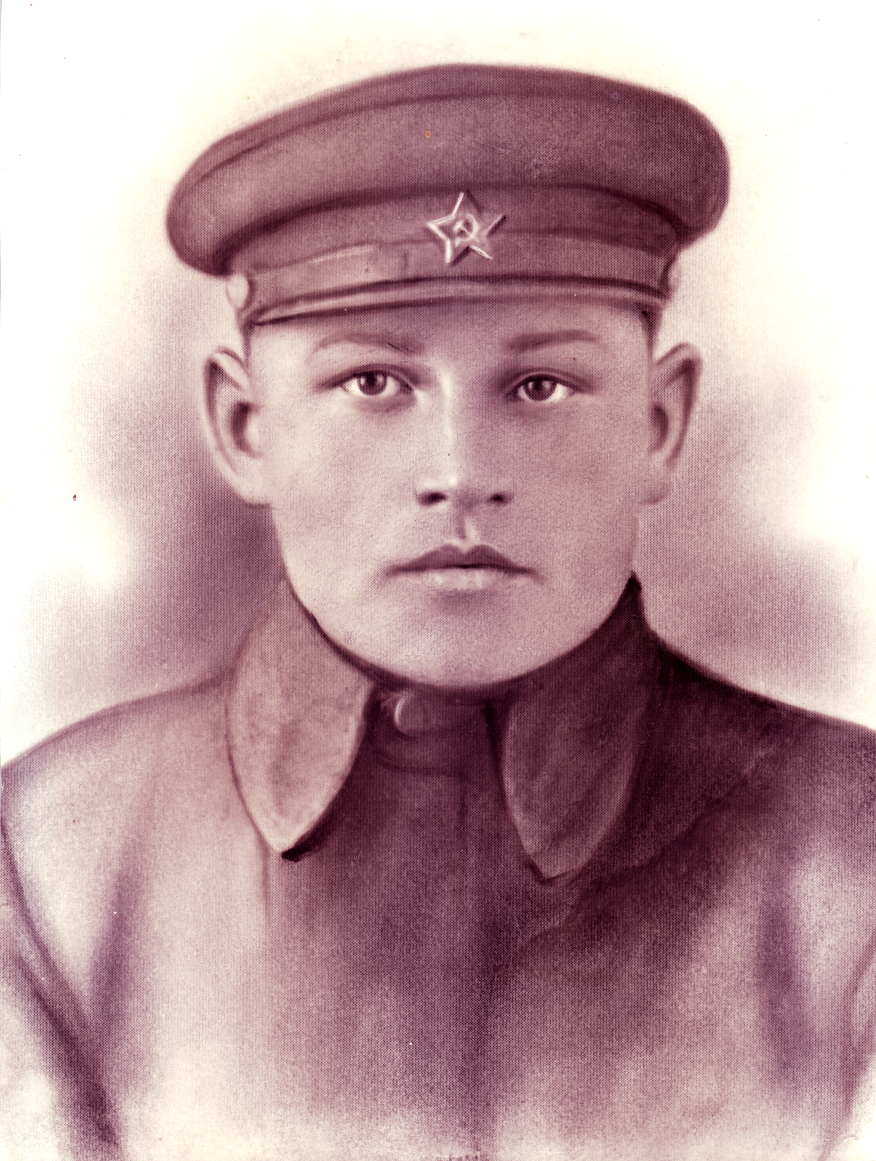 Сергей Петрович         1924 г – 15.08.1943 гУроженец с. Покровское, Московской обл., Красно-Пахорского  района.Призван на фронт  Красно-Пахорским РВК   05.07.1942 года , рядовой 39 армии  881 СП 158 СД Калининского фронта.Звание: красноармеец 
Выписка из наградного документа «От имени Президиума Верховного Совета Союза ССР  НАГРАДИТЬ      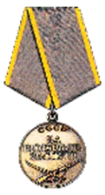 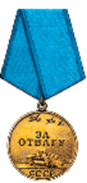                                                                                          Медалью «За боевые заслуги» (Приказ подразделения  №: 22/н от: 29.04.1943) «  …Красноармеец  стрелок 6 стрелковой роты Пирогов Сергей Петрович за то, что находясь в обороне на работе по укреплению рубежей, под огнем противника ежедневно перевыполнял норму выработки в 2,5 раза, своей энергичной работой увлекал товарищей на перевыполнение  норм…»Выписка из наградного документа «От имени Президиума Верховного Совета Союза ССР  НАГРАДИТЬ   Медалью  «За отвагу» (Приказ подразделения  №: 28/н от: 18.08.1943)  «…Связного 2-го сб., красноармейца Пирогова Сергея Петровича за то, что он в боях с 13-15.08.1943 года в районе деревни Валогино, Пречистенского района, Смоленской области бесперебойно  обеспечивал  своевременную передачу указаний не взирая на сильный арт. минометный  и пулеметный огонь противника. Тяжело ранен на поле боя…»Умер от ран 15.08.1943 в 84 ОМЕДСБ, похоронен в братской могиле у 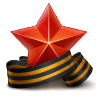  д. Верхние Вереховичи,  Духовщинского района,  Смоленской области.